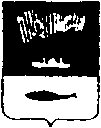 АДМИНИСТРАЦИЯ ГОРОДА МУРМАНСКАП О С Т А Н О В Л Е Н И Е09.12.2015                                                                                                          № 3446Об утверждении состава комиссии по вопросам опеки и попечительства в отношении совершеннолетних недееспособных или ограниченно дееспособных граждан, совершеннолетних дееспособных граждан, которые по состоянию здоровья не могут самостоятельно осуществлять и защищать свои права и выполнять обязанности, проживающих на территории муниципального образования город МурманскВ соответствии с Федеральным законом от 24.04.2008 № 48-ФЗ «Об опеке и попечительстве», Законом Мурманской области от 17.12.2009 
№ 1177-01-ЗМО «О наделении органов местного самоуправления муниципальных образований со статусом городского округа и муниципального района отдельными государственными полномочиями по опеке и попечительству и иными полномочиями в отношении совершеннолетних граждан» п о с т а н о в л я ю:1. Утвердить состав комиссии по вопросам опеки и попечительства в отношении совершеннолетних недееспособных или ограниченно дееспособных граждан, совершеннолетних дееспособных граждан, которые по состоянию здоровья не могут самостоятельно осуществлять и защищать свои права и выполнять обязанности, проживающих на территории муниципального образования город Мурманск, согласно приложению.2. Отделу информационно-технического обеспечения и защиты информации администрации города Мурманска (Кузьмин А.Н.) разместить настоящее постановление с приложением на официальном сайте администрации города Мурманска в сети Интернет.3. Редакции газеты «Вечерний Мурманск» (Гимодеева О.С.) опубликовать настоящее постановление с приложением.4. Настоящее постановление вступает в силу со дня подписания и распространяется на правоотношения, возникшие с 01.04.2015.5. Контроль за выполнением настоящего постановления возложить на заместителя главы администрации города Мурманска Левченко Л.М.Глава администрациигорода Мурманска                                                                                А.И. СысоевСостав комиссии по вопросам опеки и попечительства в отношении совершеннолетних недееспособных или ограниченно дееспособных 
граждан, совершеннолетних дееспособных граждан, которые по состоянию здоровья не могут самостоятельно осуществлять и защищать свои 
права и выполнять обязанности, проживающих на территории 
муниципального образования город МурманскПри невозможности участия в работе членов комиссии производится замена:При невозможности участия в работе секретаря комиссии производится замена:Приложениек постановлению администрации города Мурманскаот 09.12.2015 № 3446Левченко Людмила Михайловна- заместитель главы администрации города Мурманска- председатель комиссииПечкарева Татьяна Вадимовна- председатель комитета по социальной поддержке, взаимодействию с общественными организациями и делам молодежи администрации города Мурманска- заместитель председателя комиссииШевкошитная Ольга Юрьевна- заместитель председателя комитета по социальной поддержке, взаимодействию с общественными организациями и делам молодежи администрации города Мурманска- заместитель председателя комиссииЕфимова Елена Анатольевна- главный специалист отдела по социальной поддержке комитета по социальной поддержке, взаимодействию с общественными организациями и делам молодежи администрации города Мурманска- секретарь комиссииЧлены комиссии:Члены комиссии:Члены комиссии:Агриколянская Татьяна Анатольевна- начальник отдела организации медицинской помощи комитета по здравоохранению администрации города Мурманска- начальник отдела организации медицинской помощи комитета по здравоохранению администрации города МурманскаКучеренко Елена Валентиновна- специалист Государственного областного казенного учреждения «Центр социальной поддержки населения г. Мурманска» (по согласованию)- специалист Государственного областного казенного учреждения «Центр социальной поддержки населения г. Мурманска» (по согласованию)Мельников Денис Васильевич- заместитель начальника полиции УМВД России по 
г. Мурманску по охране общественного порядка 
(по согласованию)- заместитель начальника полиции УМВД России по 
г. Мурманску по охране общественного порядка 
(по согласованию)Молдаванцев Денис Викторович- начальник отдела регистрации прав по г. Мурманску Управления Федеральной службы государственной регистрации, кадастра и картографии по Мурманской области (Управление Росреестра по Мурманской области) (по согласованию)- начальник отдела регистрации прав по г. Мурманску Управления Федеральной службы государственной регистрации, кадастра и картографии по Мурманской области (Управление Росреестра по Мурманской области) (по согласованию)Прямикова Тамара Ивановна- заместитель председателя Совета депутатов города Мурманска (по согласованию)- заместитель председателя Совета депутатов города Мурманска (по согласованию)Ткаченко Елена Алексеевна- специалист по социальной работе Государственного областного бюджетного учреждения здравоохранения «Мурманский областной психоневрологический диспансер» (по согласованию)- специалист по социальной работе Государственного областного бюджетного учреждения здравоохранения «Мурманский областной психоневрологический диспансер» (по согласованию)Агриколянской Татьяны Анатольевны- Юнусовой Натальей Дмитриевной- главным специалистом отдела организации медицинской помощи комитета по здравоохранению администрации города МурманскаКучеренко Елены Валентиновны- Басковой Светланой Ивановной- специалистом Государственного областного казенного учреждения «Центр социальной поддержки населения г. Мурманску» (по согласованию)Мельникова Дениса Васильевича- Поповым Альбертом Николаевичем- начальником отделения охраны общественного порядка УМВД России по г. Мурманску (по согласованию)Молдаванцева Дениса Викторовича- Истосовой Мариной Витальевной- заместителем начальника отдела регистрации прав по г. Мурманску Управления Федеральной службы государственной регистрации, кадастра и картографии по Мурманской области (Управление Росреестра по Мурманской области) (по согласованию)или- Кукуновой Элеонорой Алексеевной- заместителем начальника отдела регистрации прав по г. Мурманску Управления Федеральной службы государственной регистрации, кадастра и картографии по Мурманской области (Управление Росреестра по Мурманской области) (по согласованию)Ткаченко Елены Алексеевны- Крыловой Снежаной Олеговной- специалистом по социальной работе Государственного областного бюджетного учреждения здравоохранения «Мурманский областной психоневрологический диспансер» (по согласованию)Ефимовой Елены Анатольевны- Викульевой Еленой Анатольевной- главным специалистом отдела по социальной поддержке комитета по социальной поддержке, взаимодействию с общественными организациями и делам молодежи администрации города Мурманскаили- Папылевой Верой Альбертовной- главным специалистом отдела по социальной поддержке комитета по социальной поддержке, взаимодействию с общественными организациями и делам молодежи администрации города Мурманска